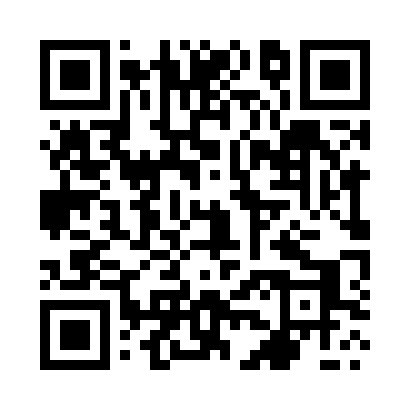 Prayer times for Jaroslaw Pd., PolandWed 1 May 2024 - Fri 31 May 2024High Latitude Method: Angle Based RulePrayer Calculation Method: Muslim World LeagueAsar Calculation Method: HanafiPrayer times provided by https://www.salahtimes.comDateDayFajrSunriseDhuhrAsrMaghribIsha1Wed2:305:0412:325:408:0110:242Thu2:265:0212:325:418:0310:273Fri2:225:0012:325:428:0410:314Sat2:194:5912:325:438:0610:345Sun2:184:5712:325:448:0810:386Mon2:174:5512:325:458:0910:387Tue2:174:5312:325:468:1110:398Wed2:164:5112:325:478:1310:409Thu2:154:5012:325:488:1410:4010Fri2:144:4812:325:498:1610:4111Sat2:144:4612:315:508:1710:4212Sun2:134:4512:315:518:1910:4213Mon2:124:4312:315:528:2110:4314Tue2:124:4212:315:538:2210:4415Wed2:114:4012:315:548:2410:4416Thu2:114:3912:315:558:2510:4517Fri2:104:3712:325:558:2710:4618Sat2:094:3612:325:568:2810:4619Sun2:094:3412:325:578:3010:4720Mon2:084:3312:325:588:3110:4821Tue2:084:3212:325:598:3310:4822Wed2:074:3012:326:008:3410:4923Thu2:074:2912:326:018:3510:5024Fri2:074:2812:326:018:3710:5025Sat2:064:2712:326:028:3810:5126Sun2:064:2612:326:038:3910:5127Mon2:054:2512:326:048:4110:5228Tue2:054:2412:326:048:4210:5329Wed2:054:2312:336:058:4310:5330Thu2:044:2212:336:068:4410:5431Fri2:044:2112:336:068:4510:54